Р О С С И Й С К А Я  Ф Е Д Е Р А Ц И ЯИ Р К У Т С К А Я  О Б Л А С Т ЬК И Р Е Н С К И Й   М У Н И Ц И П А Л Ь Н Ы Й  Р А Й О НД У М А РЕШЕНИЕ № 64/629 апреля  2015 г.									 г. КиренскРуководствуясь Федеральными законами от 06.10.2003г. № 131-ФЗ «Об общих принципах организации местного самоуправления в Российской Федерации», от 21.12.1994г. № 68-ФЗ «О защите населения и территорий от чрезвычайных ситуаций природного и техногенного характера», статьями 26, 29 Устава муниципального образования Киренский район, заслушав информацию администрации Киренского муниципального района о противопаводковых мероприятиях в 2015 году,ДУМА РЕШИЛА:Информацию администрации Киренского муниципального района о противопаводковых мероприятиях в 2015 году принять к сведению.Председатель Думы Киренского муниципального района					П.М. Пашкин Информация о противопаводковых мероприятиях на территории Киренского муниципального района в 2015 годуПо информации Федерального государственного бюджетного учреждения «Иркутское управление по гидрометеорологии и мониторингу окружающей среды» (ФГБУ «Иркутское УГМС») зима 2014-2015 гг. была теплой и умеренно снежной. Толщина льда  на  реках в основном, близко к норме и на 15-35 см. меньше нормы. По данным стационарных пунктов наблюдений за снежным покровом  запасы воды в снеге: - в бассейнах рек Лены, Киренги   составляют 100-125 % нормы.Вскрытие рек области ожидается на 2-6 дней раньше средних  многолетних  сроков.Сроки вскрытия рек Иркутской области на территории Киренского района в 2015 году:Максимальные уровни водывесеннего половодья на реках в 2015 году(уровни приведены в см. над нулем поста):Максимальные уровни подъема водыПри дружном развитии весеннего половодья в период прохождения его максимумов возможен выход воды из берегов, затопление пониженных участков местности населенных пунктов.     В зону возможного подтопления попадает 10 населенных пунктов, с населением  8903 человека, в т.ч. детей до 14 лет – 1342 человека, пенсионеров – 1170 человек, жилых домов – 1319, социальных объектов – 25.     Переченьнаселенных пунктов Киренского муниципального района, подверженных подтоплению в паводковый периодВ целях проведения мероприятий по предупреждению чрезвычайных ситуаций, связанных с весенним половодьем в 2015 году на территории Киренского муниципального района, руководствуясь Федеральными законами от 06.10.2003г. № 131-ФЗ «Об общих принципах организации местного самоуправления в Российской Федерации», от 21.12.1994г. № 68-ФЗ «О защите населения и территорий от чрезвычайных ситуаций природного и техногенного характера» - Постановлением мэра Киренского муниципального района от 23.10.2014 года № 1112 утвержден план работ по подготовке к весеннему половодью 2015 года на территории Киренского муниципального района. ПЛАН работ по подготовке к весеннему половодью 2015 годана территории Киренского района  В соответствии с Планом работ разработаны, согласованы и утверждены необходимые планирующие документы и нормативно – правовые акты: - календарный план подготовки Киренского муниципального звена ТП РСЧС Иркутской области к паводковому периоду 2015 года;- гидрологические паспорта территорий;- план эвакуации населения и первоочередного жизнеобеспечения;- план предупреждения  и взаимодействия  при ликвидации ЧС, вызванных опасными гидрологическими явлениями;- план проведения санитарно-гигиенических и противоэпидемических мероприятий;- Постановление мэра Киренского муниципального района от 09.02.2015 года № 108 «Об эвакуационной комиссии»;- Постановление мэра Киренского муниципального района от 16.02.2015 года № 128 «О подготовке к паводковому и пожароопасному периоду 2015 года»;- Постановление мэра Киренского муниципального района от 13.03.2015 года № 211 «Об утверждении перечня населенных пунктов подверженных подтоплению в паводковый период»;- Постановление мэра Киренского муниципального района от 17.03.2015 года № 214 «О создании межведомственного оперативного штаба - противопаводковой комиссии»;- Постановление мэра Киренского муниципального района от 17.03.2015 года № 215 «Об  утверждении состава сил и средств Киренского муниципального звена ТП РСЧС Иркутской области на паводкоопасный период»;-  Постановление мэра Киренского муниципального района от 17.03.2015 года № 216 «О  своевременном доведения информации и сигналов оповещения об опасностях, возникающих при угрозе возникновения или возникновении ЧС»;-   Постановление мэра Киренского муниципального района от 17.03.2015 года № 217 «Об утверждении схемы организации связи»;- проведены заседания эвакуационной комиссии и комиссии по чрезвычайным ситуациям и обеспечению пожарной безопасности:- 13 февраля 2015 года по теме:  «Подготовка Киренского муниципального района к предупреждению и ликвидации чрезвычайных ситуаций, обусловленных паводковым и пожароопасным периодами в 2015 году»; - 27 марта 2015 года по теме: «Подготовка к эвакомероприятиям в случае ЧС в паводковый период»;- 08 апреля 2015 года по теме: «Исполнение  Решений эвакокомиссии от 27 марта 2015 год»;-  22 апреля 2015 года по теме: «Готовность Киренского муниципального района к предупреждению и ликвидации чрезвычайных ситуаций, обусловленных паводковым и пожароопасным периодами в 2015 году».На данных заседаниях заслушивались главы администраций городских и сельских поселений муниципальных образований входящих в состав муниципального образования Киренский район, руководители организаций, учреждений, служб гражданской обороны и принимались Решения о проведении всех исчерпывающих мер по недопущению возникновения чрезвычайной ситуации, оперативном реагировании на угрозы возникновения ЧС, эвакуационным и иным мероприятиям по обеспечению жизнедеятельности населения в паводковый период 2015 года.4. В целях снижения рисков возникновения ЧС в паводковый период 2015 года, проведены следующие работы на затороопасных участках  реки Лена:- дноуглубление (филиал ЛГБУВПс – Киренский район водных путей и судоходства) в летний период 2014 года;Дноуглубление русла реки Лена  на территории Киренского районав летне-осенний период 2014 года- ледопиление (в соответствии с муниципальным контрактом от 10 марта 2015 года № 2015.74169, заключенным между администрацией Киренского муниципального района и ООО «ТРАМЭСК» на осуществление ледорезных работ на затороопасных участках р.Лена, в целях ослабления ледовых полей и  предупреждения возникновения чрезвычайных ситуаций обусловленных заторными явлениями при ледоходе в паводковый период 2015 года проведены работы в районе населенного пункта Петропавловское, пропилено 5,6 км льда, на сумму 317 000 рублей).Пиление льда в районе н.п. Петропавловск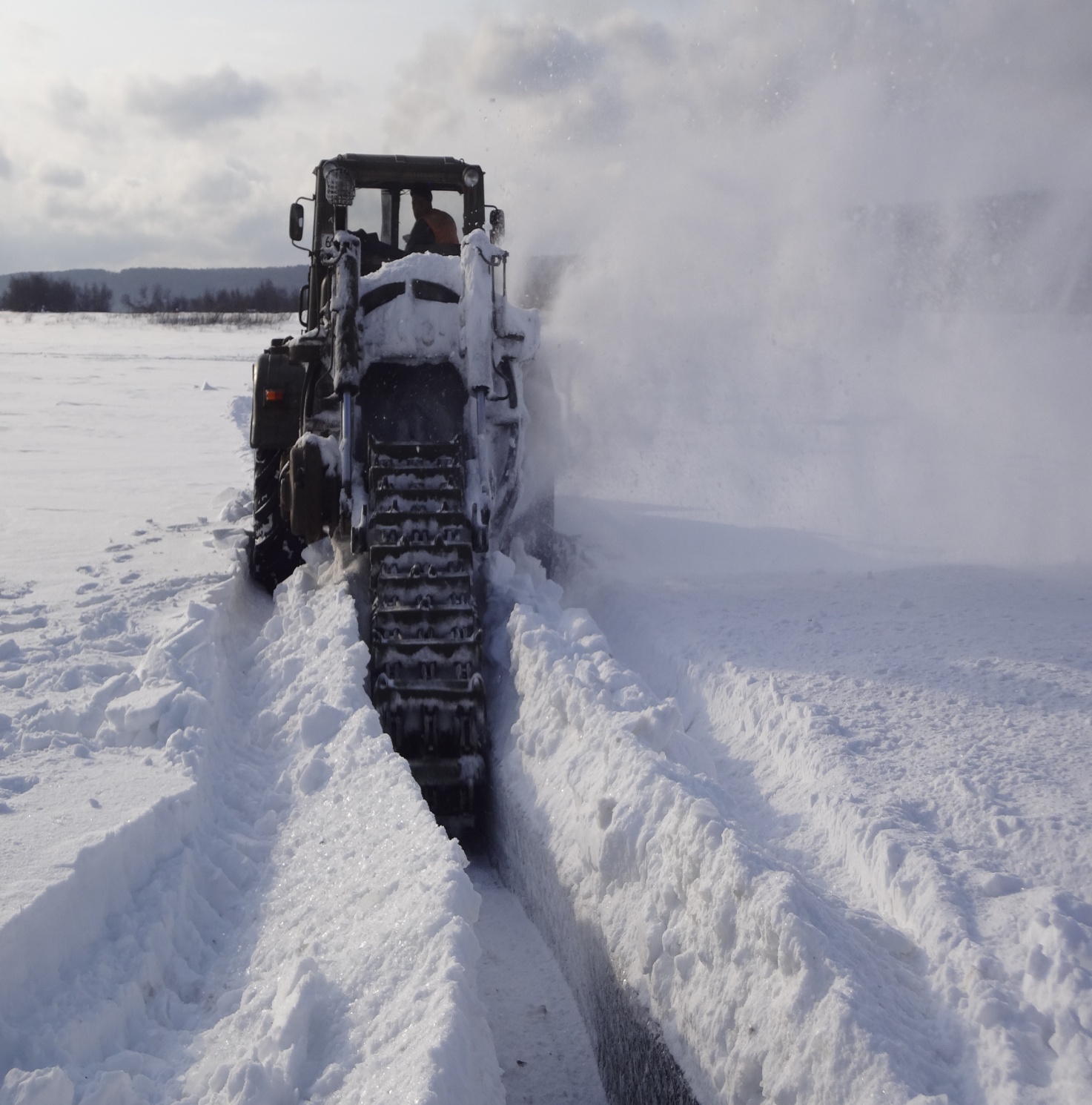 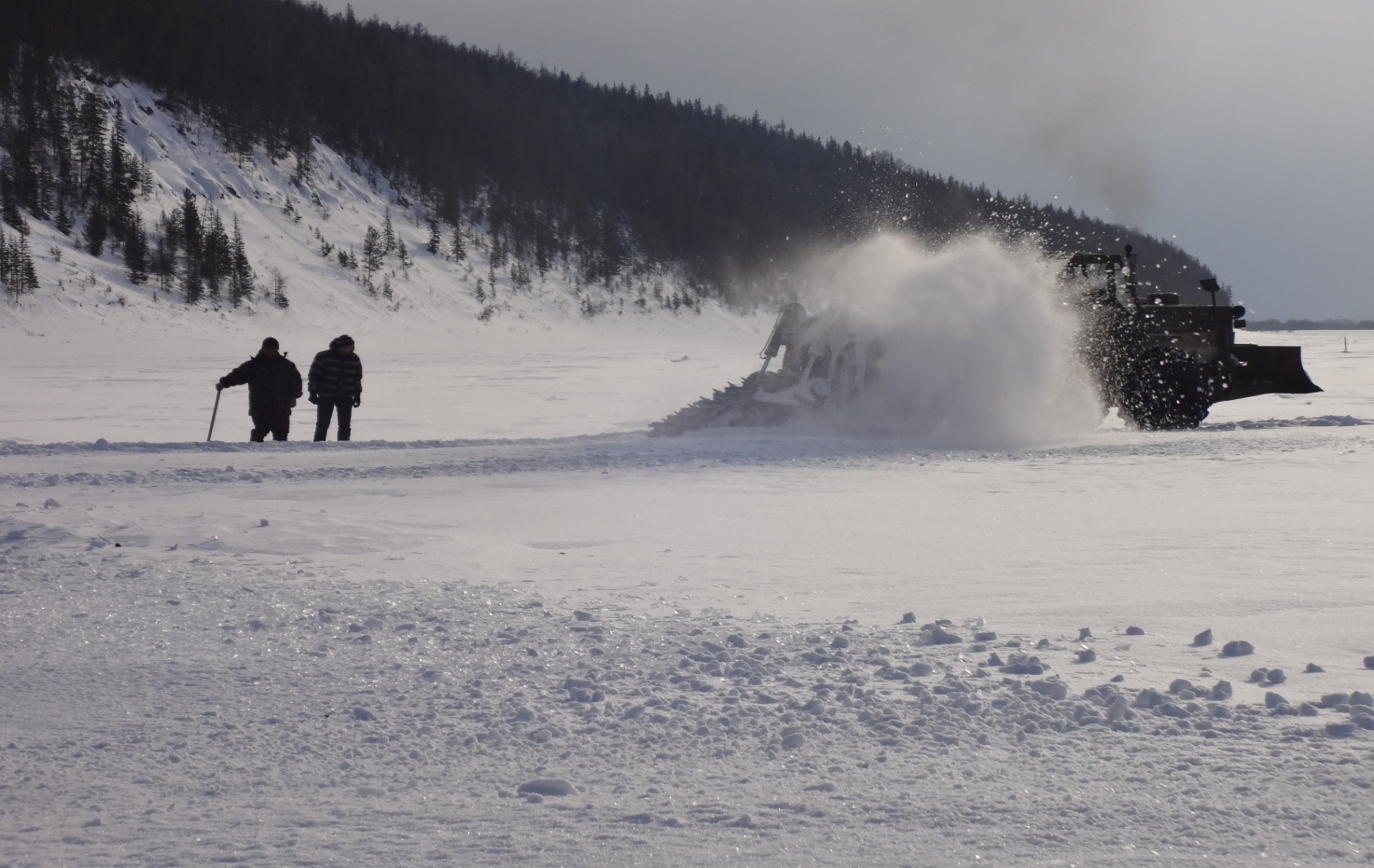 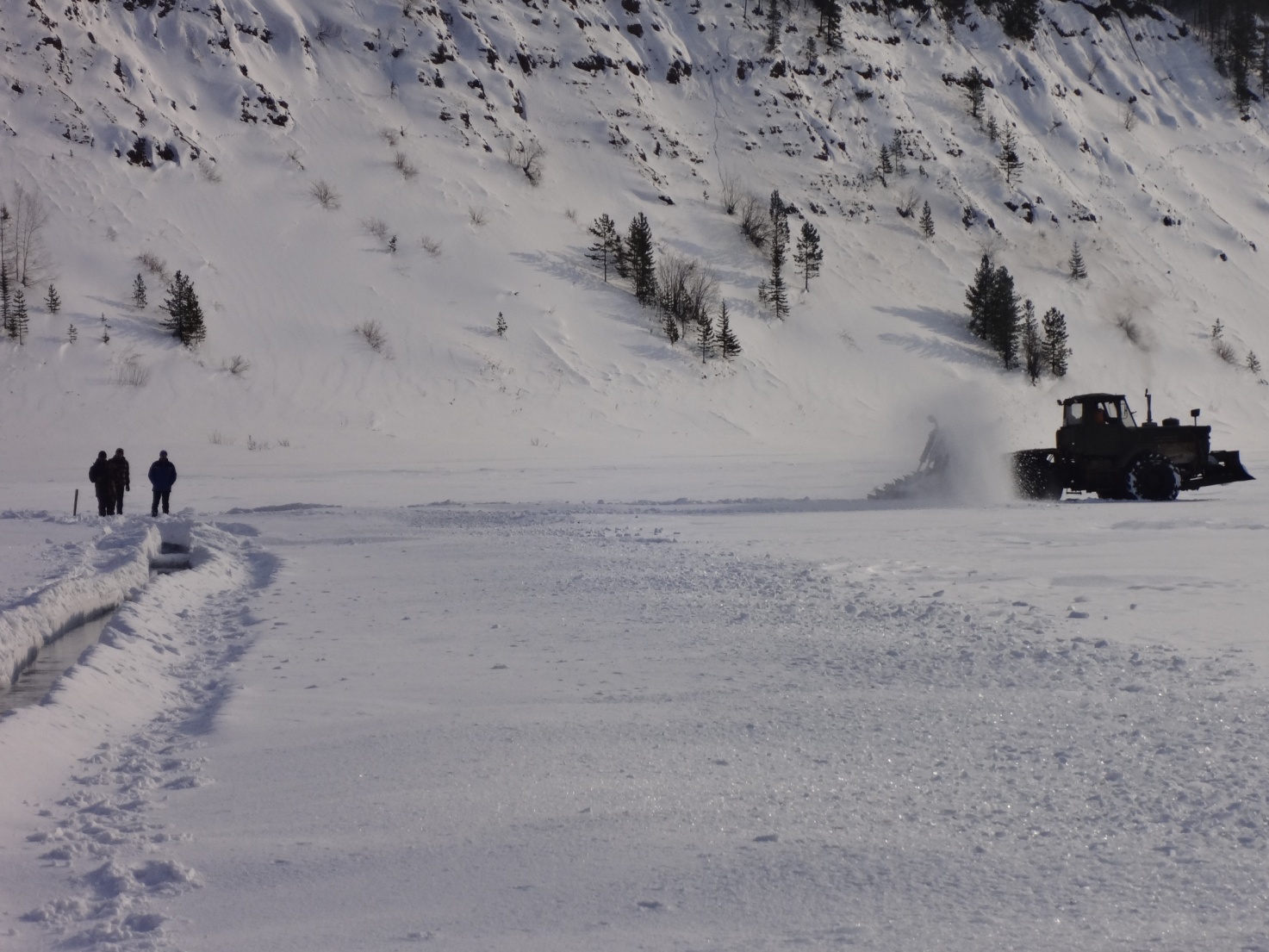                5.Мероприятия по берегоукреплению:               На территории г.Киренска имеется 12 береговых укреплений (безхозяйные) общей протяженностью 11609 км (обваловка). Ежегодно, при сходе снежного покрова производится визуальное обследование данных укреплений, при необходимости проводятся мероприятия по  отсыпке гравийно – песчаной смесью просевших участков. Финансовые средства на данные мероприятия спланированы администрацией Киренского городского поселения в сумме 500 000 рублей.                В рамках подпрограммы «Развитие водохозяйственного комплекса в Иркутской области» на 2014-2018 годы государственной программы Иркутской области «Охрана окружающей среды» на 2014-2018 годы планируется:          – строительство защитной дамбы с. Петропавловск от негативного воздействия р.Лена. Проведен аукцион на изготовление ПСД, сумма контракта составляет 4500,0 тыс.рублей. Выполнены гидрологические, геологические и геодезические изыскания. Проект находится на экспертизе.         – строительство защитной дамбы г. Киренска от негативного воздействия р.Лена. Проведен аукцион на изготовление ПСД, сумма контракта составляет 5000,0 тыс. рублей. Согласно графика проведения работ до 10.09.2015 года должны быть выполнены топографические, инженерно-гидрологические, геологические изыскания и проектные работы. С 11.09.2015 года по 11.12.2015 года - проведение экспертизы проекта. В случае положительного заключения экспертизы – строительство защитной дамбы спланировано на 2016-2017 годы.              6. В целях информирования населения по действиям при угрозе подтопления в паводковый период на территориях сельских поселений посредством подворового обхода вручено под роспись 504 памятки (одна памятка на 1 семью): с.Макарово – 27 памяток, с.Петропавловское – 87 памяток, с. Сполошино -2 памятки, с.Алымовка – 42 памятки, д.Банщиково – 16 памяток, с.Коршуново – 23 памятки, с.Чечуйск – 16 памяток, п.Алексеевск – 291 памятка.              Администрацией Киренского городского поселения, посредством Киренского отделения почты России, касс ЖКХ и энергетики проводится работа по распространению памяток по действиям населения при угрозе подтопления - общим количеством 6000 штук. Информация по действиям населения при угрозе возникновения ЧС в паводкоопасный период  размещена в районной газете «Ленские Зори» от 31.03.2015 года и на официальном сайте администрации Киренского района: http:kirenskrn.irkobl.ru. В целях своевременного оповещения и доведения до населения информации по складывающейся обстановке в паводковый период будут задействованы: радиоузел Киренского филиала ОАО «Ростелеком», частота 101,9 мГц, комплексная система экстренного оповещения населения П-166 М, районная газета «Ленские Зори», СМС - рассылка через ЕДДС района, электронная почта, по дворовый обход, передвижные оповещатели (громкоговорители) установленные на автомобилях глав администраций сельских поселений и отдела внутренних дел, а так же посредством электросирен, установленных на зданиях администраций сельских поселений и в общественных местах.             Постановлением мэра Киренского муниципального района от 17.03.2015 года № 216 «О  своевременном доведения информации и сигналов оповещения об опасностях, возникающих при угрозе возникновения или возникновении ЧС» определен порядок оповещения и информирования:              В период действия режима «Повседневная деятельность»:- информирование и оповещение проводится посредством районного средства массовой информации – газеты «Ленские Зори», с периодичностью издания – ежемесячно, вторник и пятница, а так же памяток и листовок.             В период введения режима «Повышенная готовность»:  - используется радиоузел Киренского линейно-технического цеха филиала Усть-Кутского ЦТ ОАО «Ростелеком», для трансляции сообщений на волне «Радио Россия», частота 101,9 мГц, с периодом вещания в 10.00 часов и в 20.00 часов.             В период введения режима «Чрезвычайная ситуация»:1) Киренское городское поселение:- используется система экстренного оповещения наружной громкоговорящей связи и сирен (П-166 М) администрации Киренского муниципального района, для немедленного доведения соответствующих сообщений до населения:Алгоритм- для привлечения внимания, перед передачей речевой информации производится включение электросирен, что означает подачу предупредительного сигнала «Внимание всем!».-  с получением сигнала «Внимание всем!» все население и персонал объектов размещается для прослушивания экстренного речевого сообщения по наружной громкоговорящей связи (тексты сообщений с указанием порядка действий населения, предварительно записанные и заложенные на рабочие места дежурного диспетчера ЕДДС, передаются по наружной громкоговорящей связи с двух-, трехкратным повторение речевого сообщения).2) Сельские  поселения:- применяются средства подачи звуковых сигналов поселений (автомобили с громкоговорящими устройствами и электросирены), посыльные, первичные средства звуковой сигнализации.Средства оповещения,имеющиеся в населенных пунктах, подверженных подтоплению7. Мониторинг гидрологической обстановки будет осуществляться шестью стационарными гидропостами  и семью временно организованными, посредством взаимодействия с единой дежурно-диспетчерской службой администрации Киренского муниципального района.Стационарные гидропосты ФГБУ «Иркутского УГМС»: с.Макарово, г.Киренск, д.Змеиново, с.Петропавловское, с.Дарьино, д.Шорохово.                   Временные гидропосты муниципальных образований, созданных на паводковый период: с. Кривошапкино, п. Алексеевск, с. Алымовка, д. Банщиково, с. Чечуйск, с. Коршуново, с. Кривая Лука.            8.  Проведение превентивных мероприятий (взрывных работ) при заторных явлениях в период ледохода спланировано силами и средствами Северного поисково-спасательного отрада аварийно-спасательной службы Иркутской области. Планируется завести 5 т. взрывчатых материалов.                    В целях размещения временного склада хранения взрывчатых материалов администрация Киренского района выделила в безвозмездное пользование земельный участок в районе расположения полигона твердых бытовых отходов г.Киренска.           9. В случае возникновения нештатной ситуации спланированы эвакуационные мероприятия и мероприятия по жизнеобеспечению населения:              - основанием для  принятия решения на проведение эвакуации является наличие угрозы жизни и здоровью людей. Решение на проведение эвакуации населения при угрозе или возникновении ЧС, обусловленных паводковым периодом принимает: - при ЧС межмуниципального характера (района) мэр Киренского муниципального района; - при  ЧС муниципального характера (поселения) глава городского или сельского поселения Киренского муниципального района.                  Планирование эвакуационных мероприятий проводится из расчёта максимального уровня подтопления и  частичного затопления населенных пунктов по данным 2001 года.                      Непосредственное выполнение эвакуационных задач по защите населения организуют  эвакуационные комиссии администраций поселений.                   Эвакуации подлежат: - население 8903 человека, в т.ч. детей до 14 лет – 1342 человека, пенсионеров – 1170 человек; - сельскохозяйственные животные: 738 голов; - материальные и культурные ценности: 1519,6 т.                Для организации сбора, размещения населения при угрозе или возникновении ЧС, обусловленных весенним паводком на территории Киренского муниципального района спланировано развертывание 22 пунктов временного размещения пострадавшего населения (далее - ПВР) с общей емкостью 9185 человек.Перечень эвакоорганов, развертываемых на территории Киренского муниципального районапри опасных  гидрологических явлениях              Для организации жизнеобеспечения населения заключены договора с торгующими организациями на предоставление и поставку продовольствия, товаров первой необходимости  на пункты временного размещения. Расчеты произведены в разрезе каждого муниципального образования.10. Медицинское обеспечение. Осуществляется структурными подразделениями ОГБУЗ «Киренская центральная районная больница»: - в г. Киренск: ОГБУЗ «Киренская центральная районная больница», ФАП с. Кривошапкино; - в МО: 5 ФАП (с. Алымовка, с. Коршуново, с. Чечуйск,  п.Юбилейный,  с. Петропавловское); - с.Макарово - Макаровская врачебная амбулатория; - п.Алексеевск - Алексеевская участковая больница. 11. Охрана общественного порядка - МО МВД России «Киренский», 55 чел./ 15 ед. На паводковый период спланировано направление сотрудников отдела в населенные пункты сельских поселений подверженных подтоплению.12. Резерв финансовых ресурсов:- Для предупреждения и ликвидации чрезвычайных ситуаций, вызванных паводком, в муниципальном образовании Киренский район создан резерв финансовых ресурсов в размере 200 000 рублей, консолидированный бюджет составляет 521 700 рублей.             13. Состав сил и средств, привлекаемых к проведению   мероприятий в паводковый период (утвержден Постановлением и.о. главы администрации Киренского муниципального районаот 17.03.2015г. № 215):- личный состав, чел: 1094;- техника, ед: 219, из них: - легковые автомобили, ед: 53- грузовые, ед: 24- специальные, ед: 83- плав средства, ед: 53Состав сил и средств, привлекаемых к проведению мероприятий в паводковый период           14. Организация управления и взаимодействия:                  На базе администрации Киренского муниципального района организована работа межведомственного оперативного штаба по контролю за безаварийным прохождением весеннего половодья (Постановление и.о. главы администрации Киренского муниципального района от 17.03.2015г. № 214 «О создании межведомственного оперативного штаба - противопаводковой комиссии»).    Организовано взаимодействие со всеми структурами, заинтересованными в безаварийном пропуске весеннего паводка, на базе которых созданы службы Киренского муниципального звена территориальной подсистемы Российской системы предупреждения и ликвидации чрезвычайных ситуаций (ТП РСЧС) Иркутской области. Заместитель мэра – председатель комитета по имуществу и ЖКХадминистрации Киренского муниципального района                                                       А.В. ВициамовИнформация администрации Киренского муниципального района о противопаводковых мероприятиях в 2015 году№ п/пРека –пунктОжидаемые срокивскрытия в .Допус- тимая ошибка + днейДата вскрытия в .Многолетние характеристикиМноголетние характеристикиМноголетние характеристики1.Лена – Киренск3.05520.0420.048.0523.052.Киренга – Шорохово1.05519.0419.046.0519.05№ п/пРека –пунктОжида-емый  уровень  весеннего половодьяв .Макси-мальный уровеньв .Уровень выхода  воды на поймув районе постаМноголетние  характеристики максимального  уровня  воды весеннего половодьяМноголетние  характеристики максимального  уровня  воды весеннего половодьяМноголетние  характеристики максимального  уровня  воды весеннего половодьяОжидаемый уровень при заторах или выпадении дождяв .№ п/пРека –пунктОжида-емый  уровень  весеннего половодьяв .Макси-мальный уровеньв .Уровень выхода  воды на поймув районе постаМноголетние  характеристики максимального  уровня  воды весеннего половодьяМноголетние  характеристики максимального  уровня  воды весеннего половодьяМноголетние  характеристики максимального  уровня  воды весеннего половодьяОжидаемый уровень при заторах или выпадении дождяв .№ п/пРека –пунктОжида-емый  уровень  весеннего половодьяв .Макси-мальный уровеньв .Уровень выхода  воды на поймув районе постаВыс-шийСред-нийНиз-шийОжидаемый уровень при заторах или выпадении дождяв .12Лена -   Киренск390-520288570794495278520-660№ п/пГидропостУровень выхода воды на пойму, смГоды, уровниГоды, уровниГоды, уровниГоды, уровниГоды, уровниГоды, уровниГоды, уровниГоды, уровниГоды, уровни№ п/пГидропостУровень выхода воды на пойму, см199920012002200420062008200920112013№ п/пГидропост1999200120022004200620082009201120131Макарово8508971037-873-----2Киренск570638737-566----6093Змеиново680778882-691696----4Петропавловск860-911911-106483593310351083№п/пНаселенный пунктКоличество домов Количество домов НаселениеНаселениеДети до 14 летДети до 14 летПенсионерыПенсионерыСоц. объектыСоц. объекты№п/пНаселенный пунктвсе-гоподтвсегоподтвсегоподтвсегоподтвсегоподт1.Макарово209271000741741511027712.Киренск2473104011802753725231131267980464123.Змеиново231393331974017104.Алексеевск488902423728445112467163855.Алымовка8624341136322110738406.Банщиково1810108661112288307.Чечуйск48118026523311518.Петропавловск9478294216403211373529.Сполошино6210400930010.Коршуново4424165832410492694Итого:Итого:34891319163168903327313423635117010625№ п/пНаименование мероприятий Срок исполненияИсполнителиОтметка о выполнении123451.Обучение глав муниципальных образований, руководителей организаций, учреждений по вопросам гражданской обороны и способам защиты и действиям в случаях возникновения чрезвычайных ситуаций24-28 ноября 2014 годаУчебно-методический центр по ГОЧС, ПБ Иркутской области2. Разработка и утверждение муниципального нормативно-правового акта по проведению мероприятий связанных с паводками в 2015 году на территории Киренского муниципального района;- определение состава сил и средств привлекаемых для безаварийного пропуска паводковых вод на соответствующих уровнях:А) населенного пункта;Б) сельского поселения;В) муниципального района.- разработка, согласование  и утверждение планов эвакуации населения муниципальных образований и в целом за районФевраль - апрель 2015 годаОтдел ГОЧС, МП администрации Киренского муниципального района,  главы муниципальных образований Киренского района3.Проведение мероприятий по созданию резерва материальных ресурсов на случай возникновения ЧС (заключение контрактов на продукты питания, товары первой необходимости за счет средств резервного фонда муниципального образования Киренский район)Февраль-март 2015 годаОтдел по анализу и прогнозированию соц.-экономического развития, торговле и бытовому обслуживанию администрации Киренского муниципального района4.Уточнение схем экстренного оповещения населения в случаях ЧС;- Информирование населения попадающих в зоны подтопления о порядке действий в чрезвычайных ситуациях (СМИ, памятки и.т.д.);- Подготовка списков населения (до каждого человека), попадающих в зоны подтопления; - Подготовка к работе пунктов временного размещения населения (ПВР) для приема пострадавшего населения из зон возможного подтопления; - Заключение договоров с торгующими организациями на возмездной основе,  по приобретению продуктов питания, товаров первой необходимости, вещевого имущества, бутилированной воды на случай чрезвычайных ситуаций в период паводкового периода и закрепить за пунктами временного размещения населения (ПВР);- Заключение договоров на возмездной основе  с руководителями организаций - владельцами автомобильного транспорта, для привлечения к эвакуационным мероприятиям и закрепление за пунктами временного размещения населения (ПВР);- Заключение договоров на безвозмездной основе с владельцами маломерных судов, для доставки продуктов питания, топлива, питьевой воды, теплой одежды;- Отработка маршрутов эвакуации населения (по улично) до пунктов временного размещения населения (ПВР);- Создание  запасов ГСМ на случай ЧС; - Контроль обеспеченности  мед. учреждений достаточным объемом медикаментов   Февраль - март 2015 годаГлавы муниципальных образований Киренского района5.Проведение мероприятий по подготовке и подаче заявки в Министерство финансов Иркутской области для выделения денежных средств муниципальному образованию Киренский район, в рамках выравнивания бюджетов, на заключение контрактов с авиакомпаниями (вертолет Ми-8), для проведения эвакуационных мероприятий в паводкоопасный период 2015 годаФевраль 2015 годаОтдел ГОЧС, МП администрации Киренского муниципального района, Отдел по анализу и прогнозированию соц.-экономического развития, торговле и бытовому обслуживанию администрации Киренского муниципального района6.Организация проведения заседаний комиссии по предупреждению и ликвидации чрезвычайных ситуаций и обеспечению пожарной безопасности администрации Киренского района, эвакуационной комиссии по вопросам проведения превентивных противопаводковых мероприятий и готовности сил и средств Киренского звена ТП РСЧС Иркутской области  Март - май2015 годаОтдел ГОЧС, МП администрации Киренского муниципального района7.Организация проведения превентивных мероприятий на р.Лена (ледорезные работы).март 2015 годаОтдел ГОЧС, МП администрации Киренского муниципального района, главы муниципальных образований8.Формирование оперативной группы администрации Киренского муниципального районаапрель 2015 годаАдминистрация Киренского муниципального района 9.Обследование берегоукрепительных сооружений (защитных дамб), проведение необходимого объема работ по приведению данных объектов в готовность к применению по назначению;- Проведение мероприятий по очистке септиков;- Подготовка мест сосредоточения домашнего скота. Апрель 2015 годаГлавы муниципальных образований Киренского района10.Мероприятия по контролю функционирования ледовых переправ, ликвидация ледовых переправ.Апрель 2015 годаВладельцы ледовых переправ11.Принятие мер по обеспечению устойчивой работы гидрологических постов на территории Киренского района и обеспечение фактической информацией об обстановке на реках района противопаводковую комиссию (оперативный штаб), единую дежурно-диспетчерскую службу (ЕДДС) администрации Киренского муниципального района.в паводковый период 2015 годаКиренская зональная гидро - метеорологическая обсерватория  12. Организация работы на базе администраций муниципальных образований межведомственных оперативных штабов по контролю за складывающейся обстановкой и принятию оперативных мер по недопущению чрезвычайных ситуаций, связанных с опасными гидрологическими явлениями, а также мер направленных на жизнеобеспечение населения.в паводковый период 2015 годаГлавы муниципальных образований Киренского района 13.Информирование населения о состоянии паводковой обстановки и мероприятиях, проводимых в целях смягчения или ликвидации последствий наводнения с использованием средств массовой информации и подвижных средств оповещения, в.т. числе о сроках проведения взрывных работ вблизи населенных пунктов, расположенных в зонах затопления (подтопления).в паводковый период 2015 годаГлавы муниципальных образований Киренского района14.Обеспечение охраны общественного порядка, пресечение фактов мародерства в населенных пунктах в случае их подтопления (затопления), содействие в бесперебойной работе спасательных службв паводковый период 2015 годаМО МВД России «Киренский» во взаимодействии с главами МО15.Обеспечение в установленном законодательством порядке постоянной готовности систем действующих каналов сети связи общего пользования на территории Киренского районав паводковый период 2015 годаКиренский цех технической эксплуатации филиал ОАО «Ростелеком»16.Выполнение и контроль за проведением комплекса санитарно-гигиенических и противоэпидемиологических мероприятий, направленных на предупреждение заболевания населения, попавшего в зоны затопления.в паводковый период 2015 годаГлавы муниципальных образований Киренского района,Территориальный отдел по надзору в сфере защиты прав потребителей и благополучия человека в г.Усть-Куте, Усть-Кутском, К-Ленском и Киренском районах№ п/пСубъектНаименование районаНаименование населенного пунктаНаименование рекиДноуглублениеДноуглублениеБюджет (т.руб.)Бюджет (т.руб.)Бюджет (т.руб.)Период проведения работ (с__ по__)№ п/пСубъектНаименование районаНаименование населенного пунктаНаименование рекиПлощадь, кв.м.Объем извлеченного грунта, тыс.куб.мСубъек-товыйМуници-пальныйДр. источникиПериод проведения работ (с__ по__)№ п/пСубъектНаименование районаНаименование населенного пунктаучастокПлощадь, кв.м.Объем извлеченного грунта, тыс.куб.мСубъек-товыйМуници-пальныйДр. источникиПериод проведения работ (с__ по__)12345678910111.Иркутская областьКиренскийс.МакаровоЛена48220,014390,0--федеральныйс 12.08. по16.08.2014г,с 17.08. по 18.08.2014г.1.Иркутская областьКиренскийс.Макарово  10 км ниже по течению реки от с.Макарово48220,014390,0--федеральныйс 12.08. по16.08.2014г,с 17.08. по 18.08.2014г.2.Иркутская областьКиренскийг. КиренскЛена47820,019150,0--федеральныйс 25.05. по 07.06.2014г. 2.Иркутская областьКиренскийг. Киренск3 км ниже по течению реки от г.Киренск47820,019150,0--федеральныйс 25.05. по 07.06.2014г. 3.Иркутская областьКиренскийд. ЗмеиновоЛена18000,08400,0--федеральныйс 13.09. по 17.09.2014г. 3.Иркутская областьКиренскийд. Змеиново2 км ниже по течению реки от д.Змеиново18000,08400,0--федеральныйс 13.09. по 17.09.2014г. 4.Иркутская областьКиренскийс.АлымовкаЛена26000,09200,0с 09.06 по 13.06.2014г.12345678910111 км выше по течению реки от с.Алымовка5.с.АлымовкаЛена23800,06425,0с 15.06 по 18.06.2014г.5.с.Алымовка6 км ниже по течению реки от с.Алымовка23800,06425,0с 15.06 по 18.06.2014г.6.с.ЧечуйскЛена13800,09940,0с 18.06 по 24.06.2014г.6.с.Чечуйск3 км выше по течению реки от с.Чечуйск13800,09940,0с 18.06 по 24.06.2014г.7.с.ЧечуйскЛена6000,02000,0с 24.06 по 26.06.2014г.7.с.Чечуйск6 км ниже по течению реки от с.Чечуйск6000,02000,0с 24.06 по 26.06.2014г.8.с.ЧечуйскЛена9000,03000,0с 26.06. по 28.06.2014г.8.с.Чечуйск10 км ниже по течению реки от с.Чечуйск9000,03000,0с 26.06. по 28.06.2014г.9.п.ЮбилейныйЛена7600,03500,0с 28.06. по 30.06.2014г.9.п.Юбилейный4 км ниже по течению реки от п.Юбилейный7600,03500,0с 28.06. по 30.06.2014г.123456789101110.с.ПетропавловскЛена10500,03150,0с 30.06. по 02.07.2014г.10.с.Петропавловск25 км ниже по течению реки от с.Петропавловск10500,03150,0с 30.06. по 02.07.2014г.11.с.СполошиноЛена22000,07260,0 с 02.07. по 06.07.2014г.11.с.Сполошино18 км ниже по течению реки от с.Сполошино22000,07260,0 с 02.07. по 06.07.2014г.Итого:Итого:18232740,086415,0№ п/пНаименование населенного пунктаРадиоузел(101,9 мГц)СиренаНаружноеречевое сообщениеПередвижные громко-говорителиРындаСМС рассылкаТелефонПосыльные1.Макарово---+-+++2.Киренск++++- +++3.Змеиново-+----++4.Алексеевск-+++-+++5.Алымовка-+-+--++6.Банщиково----+-++7.Чечуйск---++-++8.Петропавловск-+-+--++9.Сполошино----+-++10.Коршуново---++-++№№п/пНаимено-ваниеэвакоорганаБаза создания,адрес, №№ телефоновВмести-мость, чел.Коли-чество населе-ния припи-санного к пункту, чел.Руководи-тели  Ф.И.О,  № тел.123456Киренское городское поселениеКиренское городское поселениеКиренское городское поселениеКиренское городское поселениеКиренское городское поселениеКиренское городское поселение1ПВР № 1ОГБОУ СПО «Киренский профессионально-педагогический колледж»,г.Киренск, м-н Мельничный, ул.Трудовых резервов,8 тел.: 8(39568) 3-20-61900900Скорнякова Н. Д.  8(39568) 3-20-61Моб. 8-964-211-88-092ПВР  № 2МКОУ «Средняя общеобразовательная школа № 3 г. Киренска» г. Киренск, м-н Мельничный, ул. Репина,4 тел.: 8(39568) 3-21-70750750Тюрнева Н. В. 8(39568) 3-21-70, Моб. 8-964-212-21-463ПВР  № 3 МКОУ «Средняя общеобразовательная школа № 5 г. Киренска»г. Киренск, м-н Центральный, ул. Ленрабочих,49 тел.: 8(39568) 4-39-80, 4-30-81650650Потапова Е.  А. 8(39568) 4-39-80Моб. 8-964-212-00-994ПВР  № 4МКДОУ «Детский сад № 7 г. Киренска» г. Киренск, кв. Совхозный, 27 тел.: 8(39568) 3-24-11188188Ходоева С. В. 8(39568) 3-24-11, Моб. 8-964-211-50-175ПВР № 5МКОУ «Средняя общеобразовательная школа № 1г. Киренска»  г. Киренск, м-н Центральный,ул.Коммунистическая,4 тел.: 8(39568) 4-43-47800800Корзен-никова О. Г. 8(39568) 4-43-47, Моб. 8-964-222-40-536ПВР № 6МКДОУ «Детский сад  № . Киренска»г.Киренск, м-н Центральный, ул.Ленина,29 тел.: 8(39568) 4-38-73550550Савлук Е. Н. 8(39568)4-38-73, Моб. 8-964-221-93-257ПВР  № 7МКДОУ «Детский сад  № 1 г. Киренска»г.Киренск, м-н Центральный,ул.Марата,5 тел.: 8(39568) 4-39-30500500Маслова Л. А.  8(39568) 4-39-30, Моб. 8-964-212-21-688ПВР  № 8МКДОУ «Детский сад  № . Киренска»г. Киренск, м-н Центральный,ул.Декабристов,10тел.: 8(39568) 4-42-80323323Тирская С. А.  8(39568) 4-42-80, Моб. 8-964-125-48-799ПВР  № 9МКОУ «МУПК» г. Киренск, м-н Центральный, ул.Красноштанова,3тел.: 8(39568) 4-32-06, 4-38-45497497Курбатова Е. Ю8(39568) 4-32-06, 4-38-45, Моб. 8-964-124-40-4410ПВР  № 10МКОУ «Средняя общеобразовательная школа № 1  г. Киренска» (начальные классы)г. Киренск, м-н Центральный, ул. Алексеева,1 тел.: 8(39568) 4-43-47300300Карелина Н.С. 8(39568) 4-38-41, Моб. 8-964-215-86-7911ПВР  № 11МКОУ «Средняя общеобразовательная школа № 6 г. Киренска»г. Киренск, м-н Авиагородок, ул. Полины Осипенко,8 тел.: 8(39568) 2-73-84529529Николаенко В. В. 8(39568) 4-49-95, 8-964-747-27-6512ПВР  № 12МКОУ «Начальная общеобразовательная школа с. Кривошапкино»с. Кривошапкино, ул. Лесная,12 тел.: 8(39568) 4-33-20800800Прошутин-ская Л. Н. 8(39568) 4-33-20, Моб. 8-964-103-95-3513ПВР  № 13МКДОУ «Детский сад № . Киренска»г. Киренск, м-н Авиагородок, ул. Полины Осипенко,6тел.: 8(39568) 2-75-96200200Степина Т. Г. 8(39568) 4-50-40, Моб. 8-964-213-10-0014ПВР  № 14МКОУ «Начальная школа – детский сад № 4 г. Киренска»г. Киренск, м-н Пролетарский, ул. Майская,16 тел.: 8(39568) 4-45-038383Потапова Е. Ф. 8(39568) 4-45-03, Моб. 8-964-228-70-5915ПВР № 15МАОУ ДОД ДЮЦ «Гармония»г. Киренск, м-н Центральный, ул. Ленина,50 тел.: 8(39568) 4-38-43, 4-33-32500500Кулебякина И. Ю.  8(39568) 4-38-43, Моб. 8-950-098-33-15Коршуновское сельское поселениеКоршуновское сельское поселениеКоршуновское сельское поселениеКоршуновское сельское поселениеКоршуновское сельское поселениеКоршуновское сельское поселение16ПВР № 16МКДОУ с. Коршуново, с. Коршуново, ул. Лесная, 29083Округина Т. М., 8 (39568)3-00-36Алымовское сельское поселениеАлымовское сельское поселениеАлымовское сельское поселениеАлымовское сельское поселениеАлымовское сельское поселениеАлымовское сельское поселение17ПВР № 17МКУ КДЦ «Вдохновение» с. Алымовка, ул. Центральная, 25, тел.: 8 (39568) 3-71-92 8585Романова Г.Г. 8 (39568) 3-71-92 18ПВР № 18МКОУ СОШ с. Алымовка, ул. Зарукина, 33, тел.: 8 (39568) 3-71-90150117Федорова Г. П., 8 (39568) 3-71-90Макаровское сельское поселениеМакаровское сельское поселениеМакаровское сельское поселениеМакаровское сельское поселениеМакаровское сельское поселениеМакаровское сельское поселение19ПВР № 19МКДОУ с. Макарово, ул. Сибирская 47, тел.: 8 (39568) 2-63-469074Рукавишникова Н. Р., 8 (39568) 2-63-46 Алексеевское городское поселениеАлексеевское городское поселениеАлексеевское городское поселениеАлексеевское городское поселениеАлексеевское городское поселениеАлексеевское городское поселение20ПВР № 20КДЦ «Лира», п. Алексеевск, пер. Ленский, 2, тел.: 8 (39568) 5-21-02730728Кузнецова Л. Л., 8 (39568) 5-22-53Петропавловское сельское поселениеПетропавловское сельское поселениеПетропавловское сельское поселениеПетропавловское сельское поселениеПетропавловское сельское поселениеПетропавловское сельское поселение21ПВР № 21МКУК «СКДЦ Русь». с. Петропавловское, ул. Советская, 32, тел.: 8 (39568) 3-00-47220220Виноградова Н. И., 8 (39568) 3-00-47Юбилейнинское сельское поселениеЮбилейнинское сельское поселениеЮбилейнинское сельское поселениеЮбилейнинское сельское поселениеЮбилейнинское сельское поселениеЮбилейнинское сельское поселение22ПВР № 22МКОУ СОШ п. Юбилейный, п. Юбилейный, ул. Гагарина, 2, тел. 8 (39568) 3-00-2225026Хвищук Т. Г., 8 (39568) 3-00-22№ п/пНаименование организаций привлекаемых к проведению мероприятий в паводковый период, адрес, ФИО руководителя, тел.Личный состав, челТехника, едТехника, едТехника, едТехника, едТехника, едОбслуживаемаятерритория (н.п., ПВР)Обслуживаемаятерритория (н.п., ПВР)№ п/пНаименование организаций привлекаемых к проведению мероприятий в паводковый период, адрес, ФИО руководителя, тел.Личный состав, челвсеголегковыегрузовыеспециальныеплав. средстваОбслуживаемаятерритория (н.п., ПВР)Обслуживаемаятерритория (н.п., ПВР)1234567899Медицинское обеспечениеМедицинское обеспечениеМедицинское обеспечениеМедицинское обеспечениеМедицинское обеспечениеМедицинское обеспечениеМедицинское обеспечениеМедицинское обеспечениеМедицинское обеспечениеМедицинское обеспечение1.ОГБУЗ «Киренская ЦРБ»,г. Киренск, ул. Алексеева, 6 Михайлов Алексей Сергеевич – главный врачтел.: 8 (39568) 4-38-709161-5--г. Киренск (ПВР № 1 – 15)1.ФАП с. Кривошапкино,Соковец Светлана Владимировна тел.: 8 (39568) 4-11-642------с. Кривошапкино (ПВР № 12)1.Макаровская врачебная амбулатория Каймонова Л. А., тел.: 8(39568) 26-3-2281--1--с. Макарово, ПВР № 191.ФАП (ОГБУЗ «Киренская ЦРБ»)Андрушкевич О. В. , тел.: 8(39568) 3-71-3821--1--с. Алымовка, ПВР № 17, 181.Алексеевская участковая больница Агеева А.А.., тел.: 8(39568) 5-23-12432--2--п. Алексеевск, ПВР № 201.Коршуновский ФАП (ОГБУЗ «Киренская ЦРБ») Михайлова О. И. 1------с. Коршуново, ПВР № 161.Чечуйский ФАП (ОГБУЗ «Киренская ЦРБ») Козлова В. Н.2------д. ЧечуйскЮбилейнинский ФАПБеренгилова В. И.31--1--п. Юбилейный, ПВР № 22Петропавловский ФАП Жарникова Г. С.1------с. Петропавловск, ПВР № 21Итого:153111-10--123456789Противопожарное обеспечениеПротивопожарное обеспечениеПротивопожарное обеспечениеПротивопожарное обеспечениеПротивопожарное обеспечениеПротивопожарное обеспечениеПротивопожарное обеспечениеПротивопожарное обеспечениеПротивопожарное обеспечение2.ПЧ-39 ФГКУ «14 ОФПС по Иркутской области» Малков Дмитрий Анатольевич – начальник ПЧтел.: 8(395668) 4-40-69556--6-Киренское городское поселение2.ПЧ-153 ОПС Казачинско-Ленского района ОГКУ «Противопажарная служба Иркутской области»Снегирев Владимир Валерьевич,8 (39568) 5-25-03112--2-Алексеевское городское поселение2.ООО «Аэропорт-Киренск» Ботвин Василий Николаевич – начальник аэропортател.: 8(39568) 2-73-2233--3-Аэропорт-КиренскИтого:6911--11-Охрана общественного порядкаОхрана общественного порядкаОхрана общественного порядкаОхрана общественного порядкаОхрана общественного порядкаОхрана общественного порядкаОхрана общественного порядкаОхрана общественного порядкаОхрана общественного порядка3.МО МВД России «Киренский»4774-21Киренский район3.Луцкин А. К., тел.:8-950-07-88-77111--1-с. Макарово, ПВР № 193.Романов Д. Н., тел.:8-964-28-14-514111---с. Алымовка, ПВР № 17, 183.Бончуков С. Ю., тел.:8-964-21-301-----д. Банщиково3.Бжевский Е. А., тел.: 8-964-21-30-1251-----п. Алексеевск, ПВР № 203.Червов Е. И., тел.:8-914-90-34-3171-----с. Коршуново, ПВР № 163.Федотов Д. Н., тел.: 8-964-21-17-9621-----п. Юбилейный, ПВР № 223.Немытышев П. В., тел.: 8-964-10-56-873111---с. Петропавловское, ПВР № 213.Нечаев С. С., тел.: 8-902-56-60-495111---д. Сполошино3.ЛПП в речном порту г. КиренскаЗамаратский Сергей Геннадьевич – начальниктел. : 8 (39568) 4-37-89321--1Киренский районЛПП в аэропорту г.КиренскОболкин Артур Александрович896412294874-----Аэропорт-КиренскИтого:62138-32123456789Службы общего назначенияСлужбы общего назначенияСлужбы общего назначенияСлужбы общего назначенияСлужбы общего назначенияСлужбы общего назначенияСлужбы общего назначенияСлужбы общего назначенияСлужбы общего назначенияОГКУ «Аварийно-спасательная служба Иркутской области» Северный ПСО Агафонов Георгий Николаевич – начальник  тел.: 8 (39568) 4-39-111192-25Киренский районКиренский инспекторский участок ФКУ «Центр ГИМС МЧС России» Тирский Иван Павлович – начальник тел.: 8 (39568) 4-31-24321--1Киренский районИтого:14113-26Транспортное обеспечениеТранспортное обеспечениеТранспортное обеспечениеТранспортное обеспечениеТранспортное обеспечениеТранспортное обеспечениеТранспортное обеспечениеТранспортное обеспечениеТранспортное обеспечениеИП Антипин Антипин Олег Юрьевич – владелец ИПтел.: 8 (39568) 4-55-3952--2-Киренское городское поселениеТерриториальный отдел агентства лесного хозяйства ИО по Киренскому лесничеству Ковадло Андрей Анатольевич – начальниктел.: 8 (39568) 4-31-2545531-1Киренский районОГАУ «Киренский лесхоз»Загорулько Андрей Андреевич – начальниктел.: 8 (39568) 4-40-2483--3-Киренский районфилиал ФБУ «Администрация Ленского бассейна внутренних водных путей» КРВП и С Суров Олег Анатольевич – директор тел.: 8(39568) 4-42-467086--2Киренский районКиренская РЭБ флота филиал ООО «Алексеевская РЭБ флота» Кушнир Сергей Иванович – директор тел.: 8(39568) 4-42-46316--33Киренское городское поселениеООО «Киренский речной порт» Чигряй Александр Дмитриевич – директортел.: 8(39568) 4-36-9933-21-Киренское городское поселение123456789Филиал ООО «Аэропорт «Киренск» Ботвин Василий Николаевич – начальник аэропортател.: 8(39568) 2-73-22407223-Киренский районООО УК «Энергия»Черных Николай Михайлович – директортел.: 8(39568) 3-22-0930312--Киренское городское поселениеООО УК «ТеплоЦентр» Темников Владимир Александрович – директортел.: 8(39568) 3-22-09155Киренское городское поселениеМП «Остров» Арбатский Сергей Витальевич – директортел.: 8 (39568) 4-53-9366--6-Киренское городское поселениеКиренское отделение ОГУ «Иркутская авиабаза охраны лесов» Михеев Андрей Александрович – начальниктел.: 8 (39568) 4-54-82191-1--Киренский районФилиал ОГУЭП «Облкоммунэнерго» «Киренские электрические сети»Чебыкин Олег Александрович – директортел.: 8 (39568) 4-35-7011---1Киренский районВладельцы частных плав. средств (по договорам)2222---22Киренское городское поселениеМакаровское МО, ООО «Виктория»Арбатская М.К.11-1--с. Макарово, ПВР № 19Макаровское МО,ООО «Лена Лес» Темников В. А.22--2-Макаровское сельское поселениеМакаровское МО,Владельцы частных тех. средств (по договорам)22--2-Макаровское сельское поселение123456789Макаровское МО,Владельцы частных плав. средств (по договорам)22---2Макаровское сельское поселениеАлымовское МО,МКОУ СОШ с. Алымовка Федорова Г. П., тел.: 8 (39568) 3-71-9011--1-с. Алымовка, ПВР №17, 18Алымовское МО, ПО «Диалог»Янкевич В. В. , тел.: 8 (39568) 3-71-18111---д. БанщиковоАлымовское МО,ООО «Алымовское»111---Алымовскоесельское поселениеАлымовское МО,Владельцы частных плав. средств (по договорам)33---3Алымовскоесельское поселениеАлексеевское МО,ООО «Алексеевский лесопромышленный комплекс» Селиванов А. М.,  тел.: 8 (39568) 5-28-60666-15-п. Алексеевск, ПВР № 20Алексеевское МО,Владельцы частных плав. средств (по договорам)22---2Алексеевское городское поселениеАлексеевское МО,Владельцы частных плав. средств (по договорам)33---3Коршуновское сельское поселениеЮбилейнинское МО,МКОУ СОШ с. Юбилейный Хвищук Татьяна Георгиевна,тел.: 8(39568) 3-00-2211--1-п. Юбилейный, ПВР № 22Юбилейнинское МО,ООО «Вишняково» Березовский Алексей Рудольфович,тел.: 8-391-98-70-53211-1--п. Юбилейный, ПВР № 22Юбилейнинское МО,Владельцы частных плав. средств (по договорам)22---2Юбилейнинское сельское поселениеПетропавловское МО,МКОУ СОШ с. Петропавловское Докучаева Елена Семеновна,тел.: 8 (39568) 3-00-1911--1-п. Юбилейный, ПВР № 22123456789Петропавловское МО,Владельцы частных плав. средств (по договорам) 44---4Петропавловское сельское поселениеИтого:32810514113045Продовольственное и вещевое обеспечениеПродовольственное и вещевое обеспечениеПродовольственное и вещевое обеспечениеПродовольственное и вещевое обеспечениеПродовольственное и вещевое обеспечениеПродовольственное и вещевое обеспечениеПродовольственное и вещевое обеспечениеПродовольственное и вещевое обеспечениеПродовольственное и вещевое обеспечениеКиренское МО,ООО «Березка» (Подвижной пункт питания) Плакина Г.В. – директортел.: 8 (39568) 4-35-285211--г. Киренск (ПВР № 1, 2, 3, 4, 5, 9)Киренское МО,ООО «Эскадра» Пашкина Ольга Владимировна – директортел.: 8 (39568) 4-40-2052-2--г. Киренск (ПВР № 5, 6, 7, 8, 9, 10, 15)Киренское МО,ИП Мурин А.В. Мурин Александр Владимирович – директортел.: 8-950-101-53-4452-2--г. Киренск (ПВР № 11, 13)Киренское МО,ООО «Сфера» Гладилин Валентин Васильевич – директортел.: 8-964-654-71-4052-2--г. Киренск (ПВР № 12, 13)Киренское МО, Киренское Горпо (подвижной пункт вещевого снабжения) Горбунова Т.К. – директортел.: 8 (39568) 4-31-4551-1--Киренское городское поселениеМакаровское МО,ООО «Виктория» Арбатская М. К., тел.: 8 (39568) 2-63-3710----с. Макарово, ПВР № 19Макаровское МО,ПО «Темп»Яшуркаева Е. Б.,тел.: 8 (39568) 2-64-2410----с. Макарово, ПВР № 19Алымовское МО,ПО «Диалог» Янкевич В. В., тел.: 8 (39568) 3-71-1810----с. Алымовка, ПВР №17, 18д. Банщиково123456789Алексеевское МО,ИП Раздьяконова С.В.РаздьяконоваС.В.., тел.: 8904-148-53-0710----п. Алексеевск, ПВР № 20Алексеевское МО,ИП Иванова О. А. Иванова О. А., тел.: 8904-14-85-90510----п. Алексеевск, ПВР № 20Коршуновское МО,Коршуновское сельпоКолодин А. А. тел.: 8 (39568) 3-00-3610----с. Коршуново, ПВР № 16Юбилейнинское МО,п/о «Диалог»Янкевич В. В. тел.: 8 (39568) 3-71-1810----п. Юбилейный, ПВР № 22Петропавловское МО,п/о «Диалог»Янкевич В. В. тел.: 8 (39568) 3-71-1810----с. Петропавловское, ПВР № 21Итого:33918--Обеспечение ГСМОбеспечение ГСМОбеспечение ГСМОбеспечение ГСМОбеспечение ГСМОбеспечение ГСМОбеспечение ГСМОбеспечение ГСМОбеспечение ГСМАЗС ИП Бушмагина Бушмагина Елена Валерьевна – директортел.: 8 (39568) 2-15-121-----Киренское городское поселениеАЗС  Макаровская нефтяная компанияГоворина А. А.1-----с. Макарово, ПВР № 19ООО «Сибирская топливная компания», Марков С. В.1-----с. Алымовка, ПВР №17, 18Киренский районИтого:3----- Коммунально-бытовое обеспечение Коммунально-бытовое обеспечение Коммунально-бытовое обеспечение Коммунально-бытовое обеспечение Коммунально-бытовое обеспечение Коммунально-бытовое обеспечение Коммунально-бытовое обеспечение Коммунально-бытовое обеспечение Коммунально-бытовое обеспечениеМП «Остров»Арбатский Сергей Витальевич – директортел.: 8 (39568) 4-53-9311--1-Киренское городское поселениеООО «Лена Лес» Темников В. А.22--2-с. Макарово, ПВР № 19123456789ООО «Алымовское» Вострецов В. Г., тел.: 8(39568) 3-71-7111--1-с. Алымовка, ПВР №17, 18ООО «Алексеевский лесопромышленный комплекс» Селиванов А. М.,  тел.: 8 (39568) 5-28-6022--2-п. Алексеевск, ПВР № 20ООО «Благо», Унжакова Т. В., тел.: 8 (39568) 5-22-8411--1-п. Алексеевск, ПВР № 20ООО «Вишнякова» Березовский А. Р., тел.: 8 391-98-70-53211--1-п. Юбилейный, ПВР № 22Итого:88--8-Дорожное обеспечениеДорожное обеспечениеДорожное обеспечениеДорожное обеспечениеДорожное обеспечениеДорожное обеспечениеДорожное обеспечениеДорожное обеспечениеДорожное обеспечениеОАО «Дорожная служба Иркутской области» Казачинско – Ленский филиал Киренский участок Золотухин Сергей Степанович – начальник Киренского участкател.: 8(39568) 4-56-0613123-9-Киренский районИтого:13123-9-Обеспечение связи и оповещенияОбеспечение связи и оповещенияОбеспечение связи и оповещенияОбеспечение связи и оповещенияОбеспечение связи и оповещенияОбеспечение связи и оповещенияОбеспечение связи и оповещенияОбеспечение связи и оповещенияОбеспечение связи и оповещенияКиренский ЛТЦ ОАО «Ростелеком»Кузаков Дмитрий Борисович – начальник ЛТУтел.: 8 (39568) 4-45-0014321--Киренский районОСП Киренский почтамт УФПС Иркутской области – филиала ФГУП «Почта России»Ким Евгений Юрьевич4-45-25, 8964-123-75-924155---Киренский районАдминистрация Макаровского МО Монаков П. В. тел.: 8 (39568) 2-64-171-----с.МакаровоАдминистрация Алымовского МО Федоров В. И., тел.: 8 (39568) 3-71-362-----с. Алымовка, с.БанщиковоАдминистрация Алексеевского МО Кравченко И. А., тел.: 8 (39568) 5-22-531-----п. Алексеевск  Администрация Коршуновского МО Округин Д. В., тел.: 8 (39568) 3-00-361-----с. Коршуново,  123456789Администрация Петропавловского МО Исецких А. А., тел.: 8 (39568) 3-00-472-----с. Петропавловск, с.СполошиноАдминистрация Юбилейнинского МО Селихова Л. Н., тел.: 8 (39568) 3-00-381-----д. ЧечуйскЕдиная дежурно-диспетчерская служба администрации Киренского муниципального района4-----Киренский районИтого:67871--ЭнергообеспечениеЭнергообеспечениеЭнергообеспечениеЭнергообеспечениеЭнергообеспечениеЭнергообеспечениеЭнергообеспечениеЭнергообеспечениеЭнергообеспечениеФилиал ОГУЭП «Облкоммунэнерго» «Киренские электрические сети» Чебыкин Олег Александрович – директортел.: 8 (39568) 4-35-705463-3-Киренский районФилиал ОАО «ИЭСК» «Северные электрические сети» Шинкоренко Андрей Дмитриевич – начальник участкател.: 8 (39568) 4-35-841951-4-Киренский районООО ТЭК «Киренскэнергосервис» Корзенников Александр Иннокентьевич – генеральный директортел.: 8 (39568) 4-42-9144-4--Киренский районИтого:7715447-Объекты временного проживания (ПВР)Объекты временного проживания (ПВР)Объекты временного проживания (ПВР)Объекты временного проживания (ПВР)Объекты временного проживания (ПВР)Объекты временного проживания (ПВР)Объекты временного проживания (ПВР)Объекты временного проживания (ПВР)Объекты временного проживания (ПВР)ОГБОУ СПО «Киренский профессионально-педагогический колледж» Скорнякова Нина Дмитриевнател.: 8(39568)3-20-6111-----ПВР № 1 г.КиренскМКОУ «Средняя общеобразовательная школа № 3 г. Киренска» Тюрнева Наталья Владимировнател.:8(39568)3-21-7011-----ПВР № 2 г.Киренск123456789МКОУ «Средняя общеобразовательная школа № 5 г. Киренска» Потапова Елена Александровнател.: 8(39568)4-39-8011-----ПВР № 3 г.КиренскМКДОУ «Детский сад № 7 г. Киренска» Ходоева Светлана Викторовнател.: 8(39568)3-24-1111-----ПВР № 4 г.КиренскМКОУ «Средняя общеобразовательная школа № 1 г. Киренска» Корзенникова Оксана Геннадьевна тел.: 8(39568) 4-43-4711-----ПВР № 5 г.КиренскМКДОУ «Детский сад № 9 г. Киренска» Савлук Елена Николаевна тел.: 8(39568)4-38-7311-----ПВР № 6 г.КиренскМКДОУ «Детский сад № 1 г. Киренска» Маслова Любовь Александровна тел.: 8(39568)4-39-3011-----ПВР № 7 г.КиренскМКДОУ «Детский сад № 12 г. Киренска» Тирская Светлана Анатольевна тел.:8(39568)4-42-8011-----ПВР № 8 г.КиренскМКОУ «МУПК» Курбатова Елена Юрьевна тел.: 8(39568)4-32-0611-----ПВР № 9 г.КиренскМКОУ «Средняя общеобразовательная школа № 1 г. Киренска» (начальные классы) Карелина Наталья Сергеевна тел.: 8(39568) 4-38-4111-----ПВР № 10Г.КиренскМКОУ «Средняя общеобразовательная школа № 6 г. Киренска» Николаенко Валентина Владимировна тел.: 8(39568)4-49-9511-----ПВР № 11 Г.КиренскМКОУ «Начальная общеобразовательная школа с. Кривошапкино» Прошутинская Людмила Николаевна тел.: 8(39568)4-33-2011-----ПВР № 12 Г.Киренск123456789МКДОУ «Детский сад № 8 г. Киренска» Степина Татьяна Георгиевна тел.: 8(39568)4-50-4011-----ПВР № 13 Г.КиренскМКОУ «Начальная школа – детский сад № 4 г. Киренска» Потапова Екатерина Федоровна тел.: 8(39568)4-45-0311-----ПВР № 14 Г.КиренскМАОУ ДОД ДЮЦ «Гармония» Кулебякина Ирина Юрьевнател.: 8(39568)4-38-4311-----ПВР № 15 Г.КиренскМКДОУ с. Коршуново Округина Т. М., тел.: 8(39568) 3-00-368-----с. Коршуново, ПВР № 16МКУ КДЦ «Вдохновение» с.Алымовка,Романова Г. Г. тел.: 8(39568) 3-71-9211-----с. Алымовка, ПВР № 17МКОУ СОШ с. Алымовка Федорова Г. П., тел.: 8(39568) 3-71-9010-----с. Алымовка, ПВР № 18МКДОУ с. Макарово Рукавишникова Н. Р., тел.: 8(39568) 26-3-4613-----с. Макарово, ПВР № 19КДЦ «Лира» Кузнецова Л.Л.., тел.: 8(39568) 5-22-539-----п. Алексеевск, ПВР № 20МКУК «СКДЦ Русь» Виноградова Н. И., тел.: 8(39568) 3-00-4712-----с. Петропавловское, ПВР № 21МКОУ СОШ п. Юбилейный Хвищук Т. Г., тел.: 8(39568) 3-00-3812-----п. Юбилейный, ПВР № 22Итого:240-----Руководящий состав Киренского звена ТП РСЧСРуководящий состав Киренского звена ТП РСЧСРуководящий состав Киренского звена ТП РСЧСРуководящий состав Киренского звена ТП РСЧСРуководящий состав Киренского звена ТП РСЧСРуководящий состав Киренского звена ТП РСЧСРуководящий состав Киренского звена ТП РСЧСРуководящий состав Киренского звена ТП РСЧСРуководящий состав Киренского звена ТП РСЧСАдминистрация Киренского муниципального района, мэр районаСвистелин Кирилл Викторович43620722---Киренский районАдминистрация Киренского городского поселения Слукин Виктор Петрович – глава Киренского МОтел.: 8 (39568) 4-43-50733---Киренское городское поселение123456789Администрация Макаровского МО Монаков П. В., тел.: 8 (39568) 2-64-17332-2-Макаровское сельское поселениеАдминистрация Алымовского МО Федоров В.И.тел.: 8 (39568) 37136311---Алымовскоесельское поселениеАдминистрация Алексеевского МО Кравченко Игорь Анатольевич, тел.: 8(39568) 5-22-53331---Алексеевское городское поселениеАдминистрация Юбилейнинского МО Селихова Людмила Николаевна,тел.: 8(39568) 3-00-38221-1-Юбилейнинское сельское поселениеАдминистрация Петропавловского МО Исецких Александр Алексеевич,тел.: 8 (39568) 3-00-47111---Петропавловское сельское поселениеАдминистрация Коршуновского МО Округин Д. В., тел.: 8 (39568) 3-00-36111---с. Коршуново, ПВР № 16Итого:271612-3-ВСЕГО за район:109421953248353